DAFTAR PUSTAKAAldi, Y., Susanti, F., Tinggi, S., Eknomi, I., & Kbp, ". (2019). PENGARUH STRESS KERJA DAN MOTIVASI KERJA TERHADAP PRESTASI KERJA KARYAWAN PADA PT. FRISIAN FLAG INDONESIA WILAYAH PADANG.ANNET, N., & Naranjo, J. (2014). FAKTOR-FAKTOR YANG BERHUBUNGAN DENGAN STRESS KERJA PADA PEKERJA DI PT X TAHUN. Applied Microbiology and Biotechnology, 85(1), 2071–2079.Elfrida. (2009). MACROERGONOMIC ORGANIZATIONAL QUESTIONNAIRE SURVEY ( MOQS ).Fridayanti, F., Kardinah, N., & Nurul Fitri, T. J. (2019). Peran Workplace Well-being terhadap Mental Health: Studi pada Karyawan Disabilitas. Psympathic : Jurnal Ilmiah Psikologi, 6(2), 191–200. https://doi.org/10.15575/psy.v6i2.5754Hutabarat, Y. (2017). Dasar-Dasar Pengetahuan Ergonomi.Mayang, S., Yadi, Y. H., & Susihono, W. (2013). Evaluasi Tracer Study Untuk Pembelajaran dengan Pendekatan Ergonomi Makro. Jurnal Teknik Industri, 1(4), 284–288.Mindhayani, I., & Purnomo, H. (2016). Perancangan Sistem Kerja Berkelanjutan: Pendekatan Holistik Untuk Meningkatkan Produktivitas Pekerja. Jurnal PASTI, 10(1), 98–107.Ningsih, S., & Dukalang, H. H. (2019). Penerapan Metode Suksesif Interval pada Analsis Regresi Linier Berganda. Jambura Journal of Mathematics, 1(1), 43–53. https://doi.org/10.34312/jjom.v1i1.1742Purnomo, H., & Ferdianto, K. (2009). Desain Sistem Kerja Pada Pengrajin Mendong Dengan Pendekatan Ergonomi Makro. Prosiding Seminar Nasional Sains Dan Teknologi Ke-2 Tahun 2011 Fakultas Teknik Universitas Wahid Hasyim Semarang, ISBN. 978-602-99334-0-6, 12–17.Putra, A. N., Tobing, H. F. B., Rahajeng, O. S., & Yuhan, R. J. (2020). Penerapan Path Analysis terhadap Faktor-Faktor yang Mempengaruhi IPM dan Kemiskinan di Indonesia Tahun 2019. The Indonesian Journal of Social Studies, 3(1), 37. https://doi.org/10.26740/ijss.v3n1.p37-45Sanaky, M. M. (2021). Analisis Faktor-Faktor Keterlambatan Pada Proyek Pembangunan Gedung Asrama Man 1 Tulehu Maluku Tengah. Jurnal Simetrik, 11(1), 432. https://doi.org/10.31959/js.v11i1.615Sari, L. R., & Berlianty, I. (2019). PENGARUH LINGKUNGAN KERJA FISIK TERHADAP PRODUKTIVITAS DENGAN PENDEKATAN ERGONOMI MAKRO (Studi Kasus di PT. Murakabi Jaya Mandiri). Jurnal Optimasi Sistem Industri, 12(1), 48–52.Simanjuntak, R. A. (2012). PENGARUH SISTEM KERJA TERHADAP STRESS KERJA DENGAN QUESTIONNAIRE SURVEY Vol . 5 No . 1 Agustus 2012 ISSN : 1979-8415. Vol . 5 No . 1 Agustus 2012 ISSN : 1979-8415, 5(1), 80–89.Sirait, F. R., Zakiah, D. M., & Prabudi Darus. (2022). Jurnal Teknologi , Kesehatan dan Ilmu Jurnal Teknologi , Kesehatan dan Ilmu. Jurnal Teknologi, Kesehatan Dan Ilmu Sosial, 8. http://e-journal.sari-mutiara.ac.id/index.php/tekesnos%0AJurnal Teknologi, Kesehatan Dan Ilmu Sosial e-ISSN (Online) 2720-8907%0APenerapanSupardi, S. (1993). Populasi dan Sampel Penelitian. Unisia, 13(17), 100–108. https://doi.org/10.20885/unisia.vol13.iss17.art13Syamsuryadin, S., & Wahyuniati, C. F. S. (2017). Tingkat Pengetahuan Pelatih Bola Voli Tentang Program Latihan Mental Di Kabupaten Sleman Yogyakarta. Jorpres (Jurnal Olahraga Prestasi), 13(1), 53–59. https://doi.org/10.21831/jorpres.v13i1.12884LAMPIRANLampiran 1. TTabel 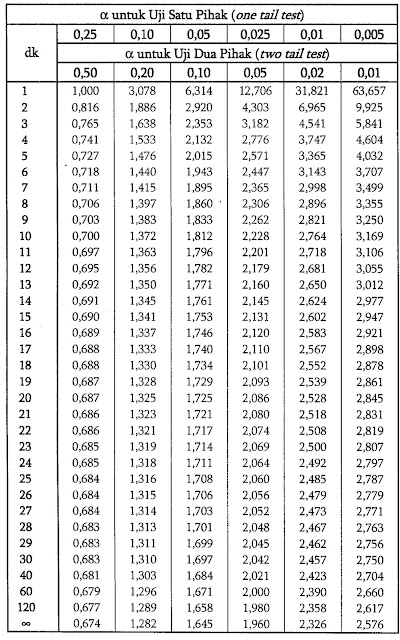 Lampiran 2 : RTabelLampiran 3. Tabel Distribusi Z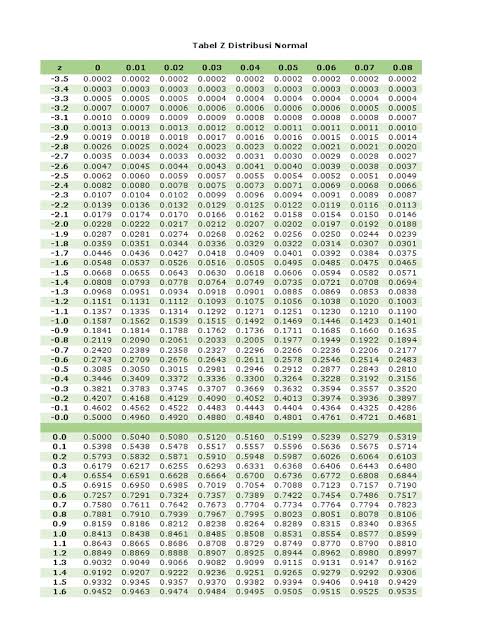 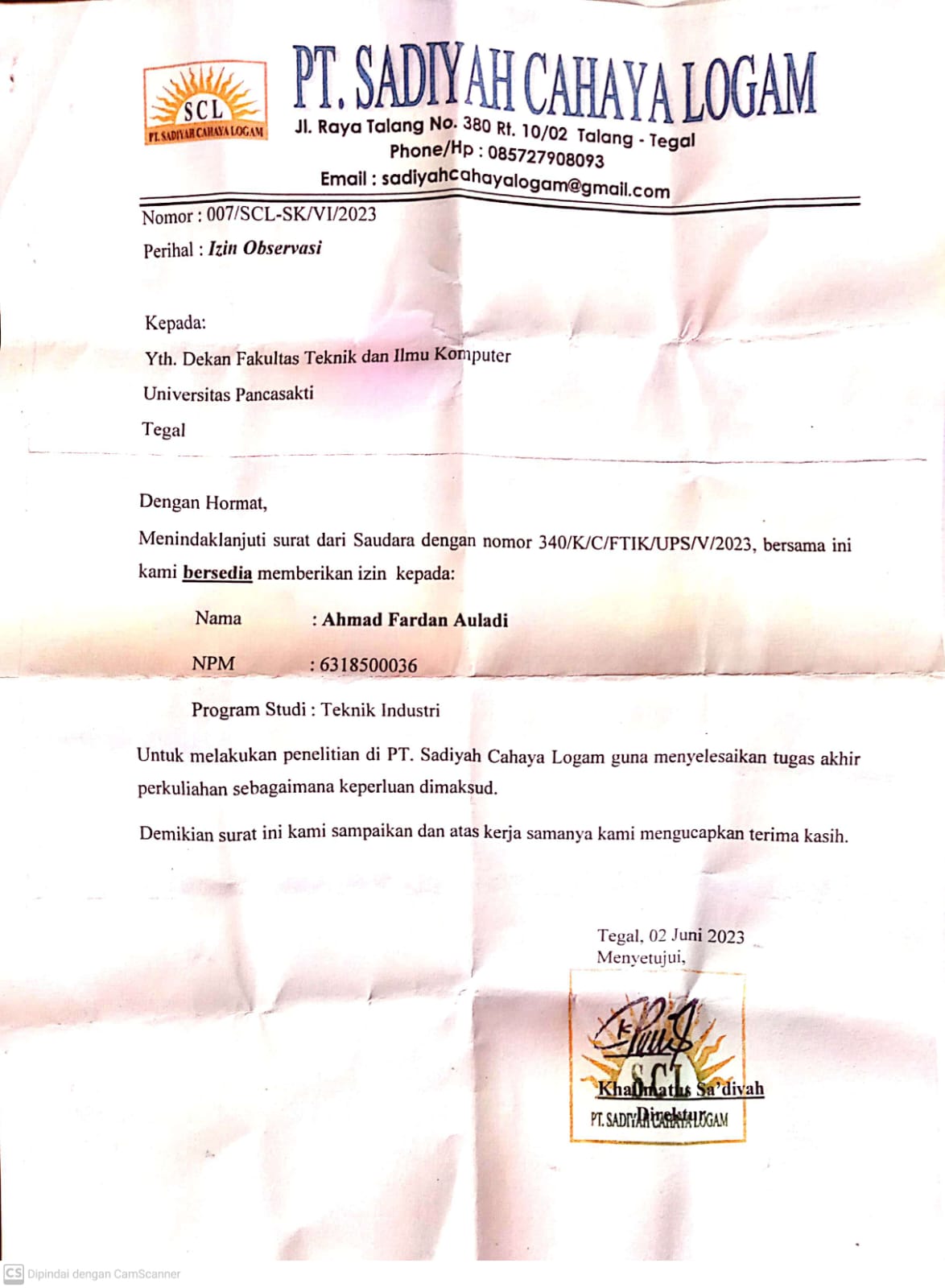 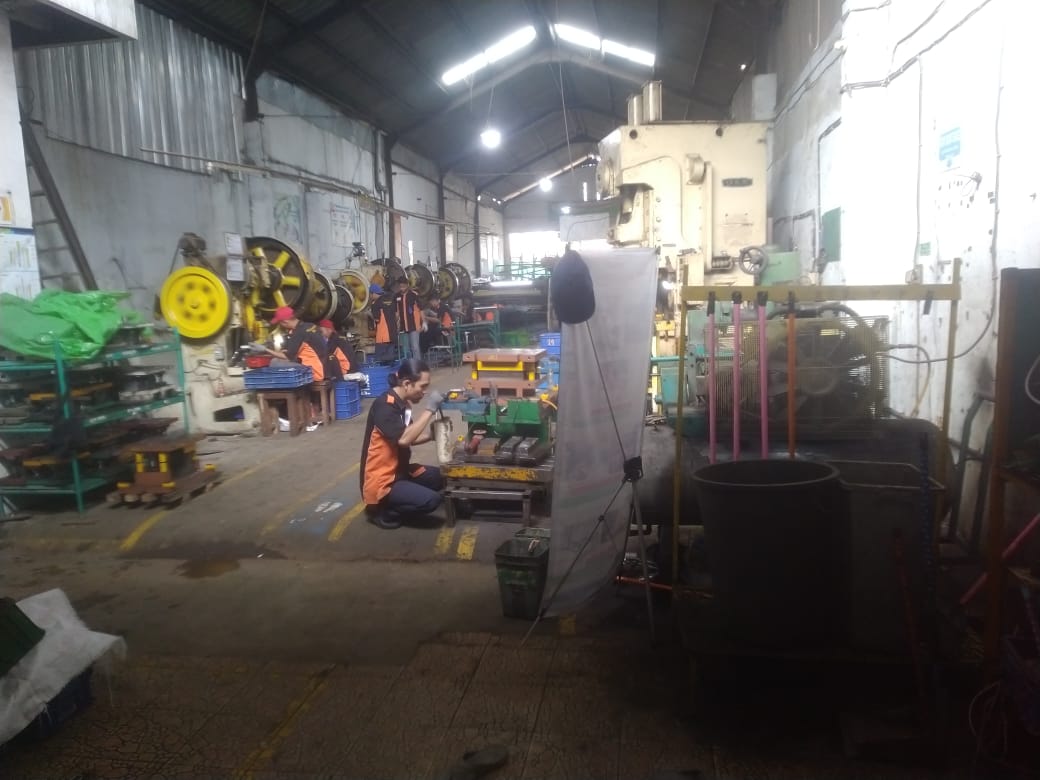 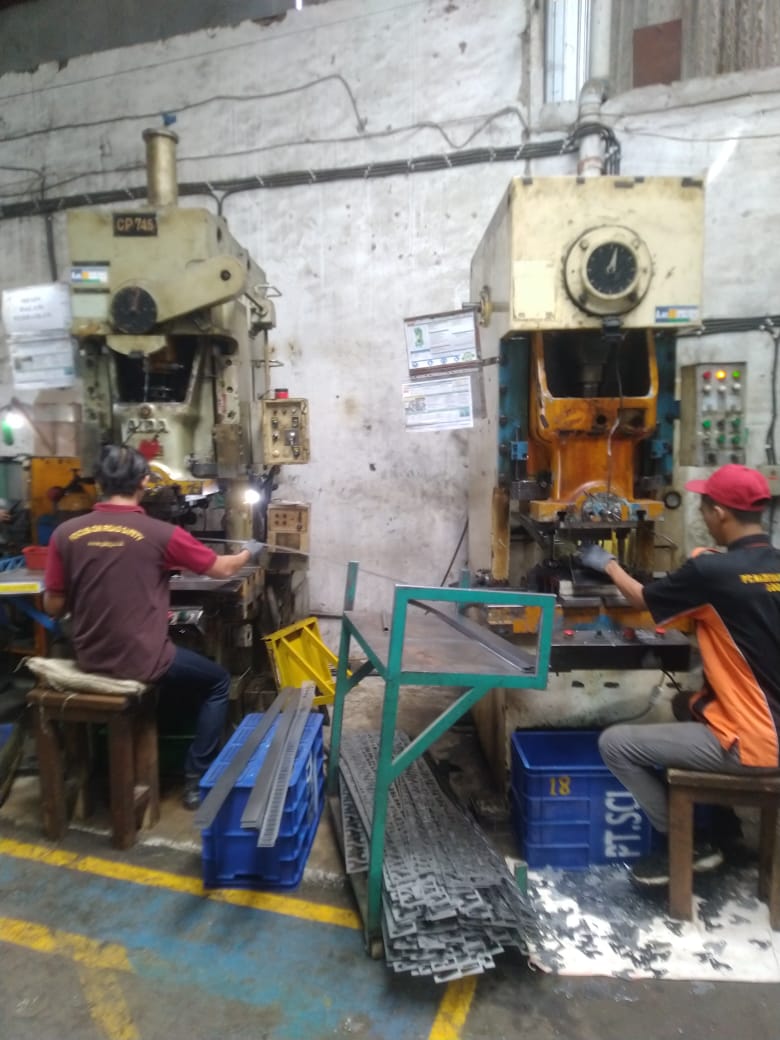 Rtabel untuk Df 1 – 30Rtabel untuk Df 1 – 30Rtabel untuk Df 1 – 30Rtabel untuk Df 1 – 30Rtabel untuk Df 1 – 30Rtabel untuk Df 1 – 30df = (N-2)df = (N-2)Tingkat signifikansi untuk uji satu arahTingkat signifikansi untuk uji satu arahTingkat signifikansi untuk uji satu arahTingkat signifikansi untuk uji satu arahTingkat signifikansi untuk uji satu arahdf = (N-2)df = (N-2)0.050.0250.010.0050.0005df = (N-2)df = (N-2)Tingkat signifikansi untuk uji dua arahTingkat signifikansi untuk uji dua arahTingkat signifikansi untuk uji dua arahTingkat signifikansi untuk uji dua arahTingkat signifikansi untuk uji dua arahdf = (N-2)df = (N-2)0.10.050.020.010.001110.98770.99690.99950.99991.0000220.90000.95000.98000.99000.9990330.80540.87830.93430.95870.9911440.72930.81140.88220.91720.9741550.66940.75450.83290.87450.9509660.62150.70670.78870.83430.9249770.58220.66640.74980.79770.8983880.54940.63190.71550.76460.8721990.52140.60210.68510.73480.847010100.49730.57600.65810.70790.823311110.47620.55290.63390.68350.801012120.45750.53240.61200.66140.780013130.44090.51400.59230.64110.760414140.42590.49730.57420.62260.741915150.41240.48210.55770.60550.724716160.40000.46830.54250.58970.708417170.38870.45550.52850.57510.693218180.37830.44380.51550.56140.678819190.36870.43290.50340.54870.665220200.35980.42270.49210.53680.652421210.35150.41320.48150.52560.640222220.34380.40440.47160.51510.628723230.33650.39610.46220.50520.617824240.32970.38820.45340.49580.607425250.32330.38090.44510.48690.597426260.31720.37390.43720.47850.588027270.31150.36730.42970.47050.579028280.30610.36100.42260.46290.570329290.30090.35500.41580.45560.562030300.29600.34940.40930.44870.5541